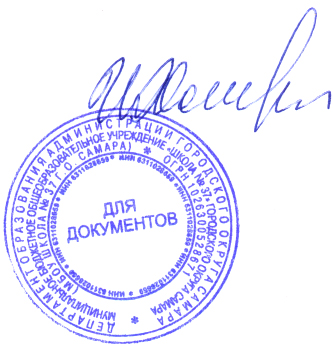 РАБОЧАЯ ПРОГРАММА ПО ПРЕДМЕТУ «ОСНОВЫ БЕЗОПАСНОСТИ ЖИЗНЕДЕЯТЕЛЬНОСТИ (БАЗОВЫЙ УРОВЕНЬ)».Классы: 7-9                                                                                          Составители: Виноградов Л.В.Пояснительная  запискаПрограмма составлена  на основеФедерального государственного образовательного стандарта основного общего образования, Авторской программы по ОБЖ к предметной линии Н.Ф. Виноградова, Д.В. Смирнов, Л.В. Сидоренко и др ., М.: Вента-ГрафОсновной образовательной программы ООО МБОУ Школы № 37Учебник: Н.Ф. Виноградова, Д.В.Смирнов, Л.В. Сидоренко и др ,М.: Вента-Граф. 2014 год.Основная цель изучения ОБЖ: расширение знаний и формирование умений подростков по организации здорового образа жизни, правильного поведения в различных неординарных и ЧС. Главное направление предмета – развивать общую культуру младшего подростка, формировать осознание необходимости беречь свое здоровье, овладевать умениями и навыками решения жизненных задач, связанных с опасными ситуациями.Основными задачами изучения предмета являются следующие:осознание необходимости знания правил поведения в необычных, нестандартных и чрезвычайных ситуациях. Овладения умением ориентироваться в них;формирование представлений о причинах возникновения опасных ситуаций, правилах безопасного поведения в них;воспитание самоконтроля и самооценки поведения в опасных для здоровья и жизни ситуациях, развитие умения предвидеть последствий своего поведения.Согласно программе на изучение предмета основы безопасности жизнедеятельностис 7 по 9 класс отводится 102 часа:  7 класс – 34 ч , 8 класс – 34 ч. 9 класс – 34 ч.По учебному плану МБОУ Школа № 37 г.о. Самара отводится 102 часа.Изменений в тематику, количество часов не внесено.Планируемые результаты изучения учебного предмета  ОБЖПланируемые результаты: личностные, метапредметные, предметные:.Личностными результатами изучения ОБЖ являются:- развитие духовных и физических качеств, обеспечивающих защищенность личных и общественных интересов от внешних природных и социальных угроз;- понимание важности сохранения своего здоровья и формирование потребности соблюдения норм здорового образа жизни, в конкретной ситуации;- формирование основ культуры безопасности жизнедеятельности;- воспитание ответственного отношения к сохранению окружающей среды и к жизни человека, а также к своей жизни; воспитание понимания необходимости обеспечения личной и общественной безопасности;- формирование антиэкстремистского мышления и антитеррористического поведения, осознанно выполнять правила безопасности жизнедеятельности.Метапредметными результатами изучения ОБЖ являются:Регулятивные универсальные учебные действияСвободно пользоваться выработанными критериями оценки и самооценки, исходя из цели и имеющихся критериев, различая результат и способы действий. В ходе представления проекта давать оценки его результатам.Самостоятельно осознавать причины своего успеха или неуспеха и находить способы выхода из ситуации неуспеха.Давать оценку своим личностным качествам и чертам характера ( «каков я?), определять направления своего развития («каким я хочу стать?», «что мне для этого надо сделать?»Самостоятельно обнаруживать и формулировать проблему в классной и индивидуальной учебной деятельности.Планировать свою индивидуальную образовательную траекторию.Работать по самостоятельно составленному плану, сверяясь с ним и целью деятельности, исправляя ошибки, используя самостоятельно подобранные средства (в том числе и Интернет).Уметь оценивать степень успешности своей индивидуальной образовательной деятельности.Познавательные универсальные учебные действияИзвлекать информацию.Ориентироваться в своей системе знаний; делать предварительный отбор источников информации; добывать знания.Перерабатывать информацию для получения необходимого результата, в том числе и для создания нового продукта.Преобразовывать информацию из одной в другую и выбирать наиболее удобную для себя форму представления.Самостоятельно определять, какие знания необходимо приобрести для решения жизненных (учебных межпредметных) задач.Ориентироваться в своей системе знаний и определять сферу своих жизненных интересов. Самостоятельно отбирать для решения жизненных задач необходимые источники информации (словари, энциклопедии, справочники, электронные и интернет-ресурсы, СМИ). Сопоставлять, отбирать и проверять информацию, полученную из различных источников.Анализировать, сравнивать, классифицировать и обобщать понятия:-давать определение понятиям на основе изученного на различных предметах учебного материала;-осуществлять логическую операцию установления родовидовых отношений;- обобщать понятия - осуществлять логическую операцию перехода от понятия с меньшим объемом к понятию с большим объемом.Содержание предмета «ОБЖ»  7 классРаздел  1. Введение. Основы безопасности жизнедеятельности. Это нужно знатьПроблема здорового образа жизни людей. Как еѐ решали в древности. Знание проблем окружающего мира и средств их преодоления — основа благополучия человека. Окружающая среда и безопасность. Какие знания и умения приобретают при изучении ОБЖ. Раздел  2. Здоровый образ жизни. Что это?Хорошее физическое состояние — одно из условий эмоционального благополучия человека. Плохое настроение, потеря интереса к чему-либо, апатия — условия неблагополучного эмоционального состояния. Отношение человека к окружающим людям и деятельности — важное условие здоровья и эмоционального благополучия.Значение физической культуры для здоровья человека. Закаливание как способ тренировки организма.Правила рационального питания, соблюдение которых позволяет поддерживать здоровье. Белки— строительный материал для организма; углеводы и жиры — источник энергии для организма.Психическое здоровье — эмоциональное благополучие человека. Способность управлять эмоциями, спокойно решать возникающие проблемы. Использование релаксационных упражнений как средства регулирования своего эмоционального состояния, развитие способности «властвовать собой». Человек — социальное существо, член общества. Социальная среда — обязательное условие развития человека. Отношения с окружающими людьми — показатель социального здоровья человека. Общение — ценная деятельность человека. Учение — социально важная деятельность, обеспечивающая прогресс общества. Репродуктивное здоровье — способность человека к воспроизведению. Половое созревание — особенность подросткового и юношеского возраста. Подготовка организма к деторождению. Чистота тела — одно из условий репродуктивного здоровья.Раздел  3. Опасности, подстерегающие нас в повседневной жизни Пожар — чрезвычайная ситуация. Причины пожаров. Поражающие факторы пожара. Правила пользования пиротехникой. Организация эвакуации из горящего здания. Средства пожаротушения. Помощь при ожогах.Причины залива помещений. Правила поведения при заливах. Электричество может быть опасным. Правила пользования электроприборами. Оценка обстановки при электро-травмах, первая помощь. Правила пользования газовыми приборами. Первая помощь при отравлении ядохимикатами.Досуг в городе; каких мест лучше избегать. Как вести себя на улице. Меры предосторожности в лифте и на лестнице. Правила поведения при нападении. Опасности, которые скрывает карьер. Неразорвавшиеся боеприпасы. Экстрим в игре и спорте.8 классРаздел  4. Опасности, с которыми мы сталкиваемся на природеЯдовитые растения нашей местности, особенности их влияния на здоровье человека. Правила сбора грибов, которые помогут избежать отравления. Поведение в лесу при встречах с опасными животными. Гроза в лесу.  Причины	возникновения	опасных	ситуаций	на	воде.	Действия	в	неожиданных	ситуациях. Выполнение правил поведения при купании. Умения отдыхать на воде. Правила катания на лодке. Помощь утопающему. Приѐмы проведения искусственного дыхания. Правила поведения на льду.Раздел  5. Современный транспорт и безопасностьТранспорт в современном мире. Виды транспортных средств. Негативное воздействие транспорта на окружающую среду. Экологически безопасный и альтернативный транспорт. Почему транспорт является источником опасности. Причины и последствия дорожно-транспортных происшествий, поведение их участников, помощь пострадавшим. Метро — транспорт повышенной опасности. Возможные опасные ситуации, связанные с метро. Правила поведения в метро. Авиационные происшествия и катастрофы: что это такое? Правила поведения пассажиров на борту авиалайнера. Нестандартные ситуации во время полѐта. Меры предосторожности при ухудшении самочувствия во время полѐта. Особенность  железнодорожного транспорта с точки  зрения возникновения опасных  ситуаций. Правила поведения при крушении поезда. Зацепинг – опасная игра.Раздел  6. Безопасный туризм Виды активного туризма: пеший, водный, лыжный, горный, конный, парусный, вело-, спелео-, авто-, мото- и другие — и опасности, подстерегающие туриста. Обязанности туриста в туристской группе. Зависимость безопасности в туристском походе от подготовленности каждого туриста и всей туристской группы. Обеспечение безопасности в туристских походах.Естественные препятствия в различных видах туризма и их характеристика: формы рельефа; водотоки, водоѐмы и болота; пороги, камни, водопады, плотины, встречное течение, отмели и мели; метеорологические условия и др. Объективные трудности турпохода. Субъективные трудности турпохода. Требования к подбору рюкзака для совершения похода.Правила безопасности в туристском походе. Походная колонна. Преодоление естественных препятствий. Требования к составлению графика движения туристской группы.Обеспечение безопасности при переправах через реки. Способы переправы через водотоки (реки): «вброд», «на плавсредствах», «над водой», «вплавь», «по льду». Алгоритм проведения разведки перед преодолением естественного препятствия — переправы через реку или овраг. Распределение ролей между участниками похода при организации переправ. Правила переправы через замѐрзшие реки и водоѐмы. Основные правила безопасности при выборе места для организации бивуака туристской группы. Требования безопасности к бивуаку туристской группы при организации вынужденной остановки на ночлег. Типы костров, используемых в туристском походе, и их назначение. Правила разведения костров. Алгоритм действий туриста, который оказался в лесу один (отстал от группы). Состав индивидуального аварийного набора туриста. Действия туристской группы по организации поиска туриста, отставшего от группы. Подготовка к водному туристскому походу. Правила безо пасного поведения в водном походе. Требования к специальному личному туристскому снаряжению в водном походе. Групповые средства обеспечения безопасности в водном походе. Групповое снаряжение водного похода. Правила безопасности в путешествиях с использованием плавсредств. Функции, свойства и особенности узлов, используемых туристами в путешествиях. Требования к узлам, продиктованные практикой их применения в походных условиях. Положительные качества и недостатки некоторых узлов, используемых туристами в походах. 9 классРаздел  7. Когда человек сам себе враг Курение убивает! Опасности курения: что содержит в себе сигаретный дым. Почему курение мешает учению. Физическое состояние подростков-курильщиков.Раздел  8. Чрезвычайные ситуации природного и техногенного характера Чрезвычайные ситуации и их классификация. Определение чрезвычайной ситуации. Классификация чрезвычайных ситуаций. Система оповещения в чрезвычайных ситуациях. Общие правила эвакуации. Природные чрезвычайные ситуации. Землетрясение. Извержение вулкана. Сели и оползни. Снежные лавины. Ураган, буря, смерч. Цунами. Наводнения. Природные пожары. Правила поведения в природных чрезвычайных ситуациях. Чрезвычайные ситуации техногенного характера. Причины и виды техногенных ЧС. Аварии на коммунальных системах жизнеобеспечения. Аварии с утечкой химических и радиоактивных веществ. Виды радиационно опасных объектов. Аварии на гидродинамических объектах. Правила поведения при авариях различного вида.Раздел  9. Чрезвычайные ситуации социального характера. Национальная безопасность Российской Федерации Экстремизм и терроризм. Что такое экстремизм, его истоки и причины. Крайние проявления экстремизма. Что такое терроризм, его проявления. Правила поведения во время взрыва и после него. Как вести себя в плену у террористов. Как вести себя во время спецоперации по освобождению заложников. Законодательство России о противодействии экстремизму и терроризму. Национальная безопасность Российской Федерации. Что такое национальная безопасность. Условия обеспечения национальной безопасности Российской Федерации. Раздел 10. Обобщение  - чрезвычайные ситуации социального характераТематическое планированиеОписание учебно-методического и материально-технического обеспечения образовательного процессаТемы проектов, предлагаемых к реализации в рамках рабочей  программыРАССМОТРЕНА на заседании МО учителей технологии, ОБЖ, физической культуры.________________Шустова Е.В.Протокол № 1 от «29»августа 2016 г.СОГЛАСОВАНОЗаместитель директора по УВР_______________Свергунова Е.Ю.«30»  августа 2016г.УТВЕРЖДАЮ                                                                                                                                                                                                                    Директор МБОУ Школы №37 г.о. Самара                                                                                                                                                         __________________Хасина И.М.Приказ № 23\1от «30»августа 2016г.М.П.РазделОсновные виды учебной деятельности учащихся по достижению планируемых результатовОсновные виды учебной деятельности учащихся по достижению планируемых результатовОсновные виды учебной деятельности учащихся по достижению планируемых результатовОсновные виды учебной деятельности учащихся по достижению планируемых результатовОсновные виды учебной деятельности учащихся по достижению планируемых результатовТема/всего часовПредметные результаты освоения ФГОС учебного предметаЛичностныеПознавательныеРегулятивныеКоммуникативныеРаздел 1, 2, 5 1.Классифицировать и описывать потенциально опасные бытовые ситуации и объекты экономики, расположенные в районе проживания; чрезвычайные ситуации природного и техногенного характера, наиболее вероятные для региона проживания1.Развитие познавательных интересов, учебных мотивов.2.Усвоение правил индивидуального и коллективного безопасного поведения в чрезвычайных ситуациях, угрожающих жизни и здоровью людей.1.Умение различать  природные явления, оказывающие влияние на безопасность жизнедеятельности человека.2.Умение характеризовать и анализировать природные явления геологического, метеорологического, гидрологического и биологического происхождения.3.Умение характеризовать ЧС, объяснять причины  возникновения ЧС, моделировать выполнение правил безопасного поведения при ЧС.1. Умение соотносить свои действия с планируемыми результатами, осуществлять контроль своей деятельности в процессе достижения результата, определять способы действий в опасных и ЧС в рамках предложенных условий и требований, корректировать свои действия в соответствии с изменяющейся ситуацией.2.Умение оценивать правильность выполнения учебной задачи в области безопасности жизнедеятельности, собственные возможности ее решения.3. Умение принимать и сохраняют учебную цель и задачу1.Умение формировать собственное мнение и позицию.2. Умение учитывать разные мнения и стремиться к координации различных позиций в сотрудничестве.3. Умение строить рассуждения, понятные для собеседника, использовать речь для регуляции своего действияРаздел 2, 3, 61.Характеризовать в общих чертах организационные основы по защите населения Российской Федерации от чрезвычайных ситуаций мирного и военного времени; объяснять необходимость подготовки граждан к защите Отечества; устанавливать взаимосвязь между нравственной и патриотической проекцией личности и необходимостью обороны государства от внешних врагов2. Характеризовать основные мероприятия, которые проводятся в РФ, по защите населения от чрезвычайных ситуаций мирного и военного времени1.Развитие познавательных интересов, учебных мотивов.2. Формирование современной культуры безопасности жизнедеятельности на основе понимания необходимости защиты личности, общества и государства по средствам осознания значимости безопасного поведения в условиях ЧС.1.Умение характеризовать основные мероприятия, проводимые в РФ по защите населения от ЧС природного характера. 2.Умение анализировать причины возникновения ЧС.3. Умение моделировать действия населения по сигналам оповещения о ЧС.4. Умение характеризовать меры пожарной безопасности.1. Умение самостоятельно планировать пути  достижения целей,  в том числе альтернативные,  осознанно выбирать  наиболее эффективные способы решения учебных и познавательных задач1.Умение организовывать  учебное сотрудничество и совместную деятельность с учителем и сверстниками;   работать индивидуально и в группе находить общее решение и разрешать конфликты на основе согласования позиций и учёта интересов;  формулировать, аргументировать и отстаивать своё мнение;Раздел 4, 7, 9 1.Характеризовать терроризм и экстремизм как социальное явление, представляющее серьёзную угрозу личности, обществу и национальной безопасности России.2. Анализировать основные положения нормативно-правовых актов РФ по противодействию терроризму и экстремизму и обосновывать необходимость комплекса мер, принимаемых в РФ по противодействию терроризму1. Формирование антиэкстремистского мышления и антитеррористического поведения , потребностей соблюдать нормы здорового образа жизни, осознанно выполнять правила безопасности жизнедеятельности.2. Воспитывать у себя личные убеждения и качества, которые способствуют формированию антитеррористического поведения и антиэкстремистского мышления1.Умение характеризовать терроризм как преступление, представляющее одну из самых серьезных угроз национальной безопасности России.2.Моделировать последовательность своих действий при угрозе террористического акта.1.Владение основами самоконтроля, самооценки, принятия решений и осуществления осознанного выбора в учебной и познавательной деятельности2.Умение устанавливать причинно-следственные связи, строить логическое рассуждение, умозаключение (индуктивное, дедуктивное и по аналогии) и делать выводы.1.Умение осознанно использовать речевые средства в соответствии с задачей коммуникации для выражения своих чувств, мыслей и потребностей, планирования и регуляции своей деятельности;  владение устной и письменной речью, монологической контекстной речью.2. Умение формулировать, аргументировать  и отстаивать свое мнение.Раздел  8, 9.Использовать здоровьесберегающие технологии (совокупность методов и процессов) для сохранения и укрепления индивидуального здоровья, в том числе его духовной, физической и социальной составляющих.1. Формирование понимания ценности здорового и безопасного образа жизни.2. Развитие «Я-компетенции» и самооценки личности (формирование самоидентификации, адекватной позитивной самооценки, самоуважения и самопринятия).3. Оценка собственных поступков.1.Умение характеризовать здоровый образ жизни и его основные составляющие как индивидуальную систему поведения человека в повседневной жизни, обеспечивающую совершенствование его духовных и физических качеств; использовать знания о здоровье и здоровом образе жизни как средство физического совершенствования2.  Умение анализировать состояние личного здоровья и принимать меры по его сохранению, соблюдать нормы и правила здорового образа жизни для сохранения и укрепления личного здоровья1. Умение соотносить свои действия с планируемыми результатами, осуществлять контроль своей деятельности в процессе достижения результата, определять способы  действий в рамках предложенных условий и требований, корректировать свои действия в соответствии с изменяющейся ситуацией1.Умение понимать возможность различных позиций других людей отличных от собственной и ориентироваться на позицию партнера в общении и взаимодействии.2. Умение формулировать собственное мнение и позицию.3.Умение организовывать учебное сотрудничество и совместную деятельность с учителем и сверстниками.Раздел 2,  4, 9Готовить и проводить занятия по обучению правилам оказания само- и взаимопомощи при наиболее часто встречающихся в быту повреждениях и травмах1.Развитие познавательных интересов и мотивов2.Формирование границ собственного знания и «незнания».3. Оценка собственных поступков.1.Умение характеризовать различные повреждения и травмы, наиболее часто встречающиеся в быту, и их возможные последствия для здоровья2. Умение характеризовать предназначение первой помощи пострадавшим; классифицировать средства, используемые при оказании первой помощи; соблюдать последовательность действий при оказании первой помощи при различных повреждениях, травмах, наиболее часто случающихся в быту; определять последовательность оказания первой помощи и различать её средства в конкретных ситуациях3. умение анализировать причины массовых поражений в условиях чрезвычайных ситуаций природного, техногенного и социального характера и систему мер по защите населения в условиях чрезвычайных ситуаций и минимизации массовых поражений; выполнять в паре/втроём приёмы оказания само- и взаимопомощи в зоне массовых поражений1. Умение соотносить свои действия с планируемыми результатами, осуществлять контроль своей деятельности в процессе достижения результата, определять способы  действий в рамках предложенных условий и требований, корректировать свои действия в соответствии с изменяющейся ситуацией1.Умение работать индивидуально и в группе, находить   общее решение.№ ппКоличество часов, отведенных на изучение «наименование предмета»Количество часов, отведенных на изучение «наименование предмета»Количество часов, отведенных на изучение «наименование предмета»Количество часов, отведенных на изучение «наименование предмета»Количество часов, отведенных на изучение «наименование предмета»№ ппТема (раздел)Тема (раздел)7 класс8 класс9 классИтого1Введение.	Основы безопасности  жизнедеятельности.	Этонужно  знать	Введение.	Основы безопасности  жизнедеятельности.	Этонужно  знать	112Здоровый образ жизни. Что это?Здоровый образ жизни. Что это?14143Опасности, подстерегающие  нас  в  повседневной жизниОпасности, подстерегающие  нас  в  повседневной жизни19194Опасности,  с  которыми мы сталкиваемся на природеОпасности,  с  которыми мы сталкиваемся на природе885Современный  транспорт и безопасностьСовременный  транспорт и безопасность12126Безопасный туризмБезопасный туризм14147Когда человек сам себе врагКогда человек сам себе враг888Чрезвычайные ситуации природного  и техногенного  характераЧрезвычайные ситуации природного  и техногенного  характера15159Чрезвычайные ситуации социального характера. Национальная безопасность Российской  ФедерацииЧрезвычайные ситуации социального характера. Национальная безопасность Российской  Федерации101010ОбобщениеОбобщение11ИтогоИтого343434102Учебно-методическое обеспечениеМатериально-техническое обеспечениеАвторская программа по ОБЖ  к предметной линии Н.Ф. Виноградова, Д.В. Смирнов, Л.В. Сидоренко и др ., М.: Вента-ГрафОБЖ..РФ  сайт  поддержкиОфсайт поддержки предметной линии ОБЖ Технические электронные средства обеспечения:1.мультимедийный проектор2.ноутбук3.экранУчебно-методический комплект.УМК Н.Ф. Виноградова, Д.В. Смирнов, Л.В. СидоренкоУчебно-технологическое оборудование: 1. Электронный тир2. Тренажёр по оказанию экстренной помощи3.Наглядные пособия и плакаты№Наименование разделаТема проектаКлассПредполагаемый продукт проектаПланируемые  сроки исполнения1Здоровый образ жизни. Что это?Здоровый образ жизниСпорт или физкультураКто они? Люди с ограниченными возможностями здоровья789БуклетПрезентацияПрезентацияТретья неделя марта2Опасности, подстерегающие  нас  в  повседневной жизниВнимание, газ!Внимание, электричество!Внимание, железная дорога!Лес – это серьёзно!7899ПрезентацияПрезентацияПрезентацияПрезентацияВыставка рисунковТретья неделя апреля3Опасности,  с  которыми мы сталкиваемся на природеЛесные пожарыВодоём – это опасно!Клещи, змеи, мыши- берегись!Бешенство животных7879Презент ацияПрезентацияПрезентацияПрезентацияТретья неделя мая4Современный  транспорт и безопасностьЖелезная дорога, остановись!Подошёл к проезжей части – стой!97ПрезентацияПрезентацияТретья неделя мая